МИНИСТЕРСТВО ОБРАЗОВАНИЯ ИРКУТСКОЙ ОБЛАСТИГОСУДАРСТВЕННОЕ БЮДЖЕТНОЕ ПРОФЕССИОНАЛЬНОЕ ОБРАЗОВАТЕЛЬНОЕ УЧРЕЖДЕНИЕ ИРКУТСКОЙ ОБЛАСТИ «УСТЬ-ИЛИМСКИЙ ТЕХНИКУМ ОТРАСЛЕВЫХ ТЕХНОЛОГИЙ»Шесть советов студентамВыполнил: Обучающийся  гр. 23 Слесарь РСМВаулин В.А.Усть-Илимск, 2019СОДЕРЖАНИЕВведение	3Совет 1. Учитесь общаться, всегда умейте налаживать контакт с людьми.	4Совет 2. Концентрируйте свое внимание на важном!!!	5Совет 3. Не устраивайтесь на работу во время обучения	5Совет 4. Учиться, учиться, учиться	6Совет 5. Уделяйте внимание своим оценкам	6Совет 6. Be epic.	7ЗАКЛЮЧЕНИЕ	8СПИСОК ИСПОЛЬЗУЕМЫХ ИСТОЧНИКОВ	9ВВЕДЕНИЕШесть лет назад я только пришел учиться в техникум. Не зная о жизни и об образовании практически ничего, не имея ни денег, ни связей родителей, я только начинал познавать мир.Чего мне не хватало тогда? Опытного наставника, который помогал бы мне находить ответы на многие вопросы, помогал принимать важные решения, какой-то авторитет, на которого можно было бы равняться, человек, который уже достиг всего того, чего мне только хотелось.Но, к сожалению, судьба распорядилась так, что «под рукой» такого человека не оказалось. Прошло несколько лет, произошло множество событий, сделана куча ошибок. Некоторые из них уже никогда не удастся исправить. Достижениями, конечно, тоже можно похвастаться, но сейчас речь не об этом.Хотелось бы просто поделиться своим студенческим опытом и дать несколько советов студентам для того, чтобы они, возможно, не повторяли моих ошибок.Совет 1. Учитесь общаться, всегда умейте налаживать контакт с людьми.
Наш техникум — удивительное место. Едва ли в своей дальнейшей жизни вы попадете в подобное скопление самых разноплановых, разнообразных и интересных молодых людей, собранных в одном месте. Здесь можно овладеть навыком коммуникации в совершенстве. Ищите правильных, «своих» людей, держитесь за них, и учитесь уважать всех остальных окружающих. Умейте налаживать с ними контакт. Это, скорее всего, будет очень важным навыком, который не раз вас потом выручит. 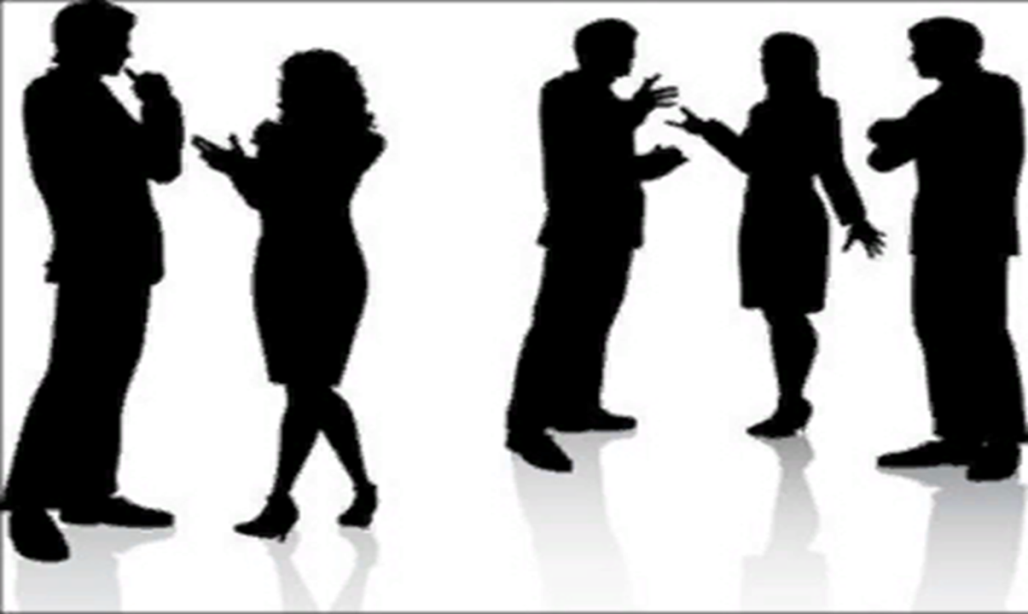 Совет 2. Концентрируйте свое внимание на важном!!!Ставьте перед собой цели, достигайте их, радуйтесь своим маленьким победам, получайте от них удовольствие. Повторяйте эту процедуру снова и снова. Учитесь удерживать внимание на самых важных учебных курсах, на самых важных для вас делах в техникуме. Именно в настоящий момент направляйте все свои силы, всю свою энергию на успешную учебу. Но, пожалуйста, не теряйте при этом контроль надо всем остальным.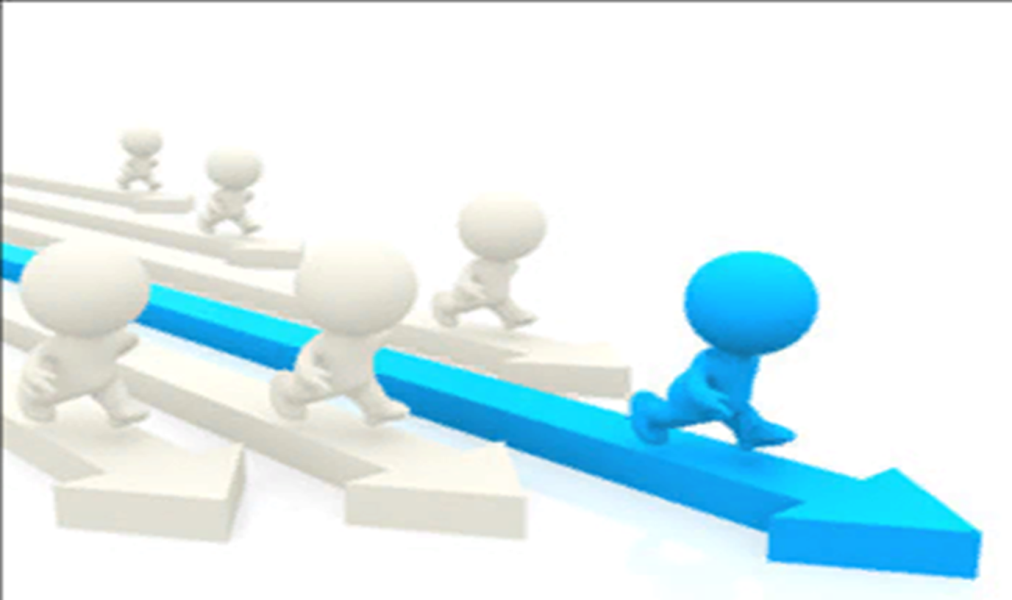 Совет 3. Не устраивайтесь на работу во время обученияЭто очень спорный для многих, но от этого не менее важный совет. Никогда, ни за что не работайте во время учебы! Особенно, на полную ставку и на постоянном месте работы. Полный рабочий день, скорее всего, погубит ваше образование, и «система» будет старательно этому способствовать.Почему? Вы теряете время. Вы приобретаете опыт? Он не всегда полезен. Разве, вы полностью уверены в том, что вам будет нужно в будущем?Просто помните, что пока вы вкладываете свой ум, здоровье и время в развитие чужой компании (именно чужой), кто-то в этот же момент вкладывается в развитие своей личности и интеллекта. Задумайтесь над этим вопросом. И если работа для вас окажется важнее, то попробуйте ответить на вопрос, а зачем вам вообще тогда нужно образование…Совет 4. Учиться, учиться, учитьсяРаботайте над собой, постоянно. Не бойтесь проявить себя, принимайте участие во всем, что считаете интересным: олимпиады, конкурсы, соревнования.  Не стоит чувствовать удовлетворения, усвоив все знания, полученные на занятиях. Помните, что это всего лишь необходимый минимум. Далеко не каждый студент добивается успеха, поэтому необходимо всегда быть на шаг впереди всех остальных.Не бойтесь, что ваши знания не будут никому нужны. Толковые, умные «головы» стоят дорого. Никогда знания не оставались «безнаказанными», а труд — невознагражденным! Не думайте, что в вашем случае произойдет какое-либо исключение из этого правила.Молодых людей, талантливых от природы, очень мало, большей же части приходится прокладывать себе дорогу в жизнь тяжелым каждодневным трудом.Совет 5. Уделяйте внимание своим оценкам.Всем известны, наверное, примеры того, что некоторые известные личности (не будет называть их имена) так и не закончили наш техникум, но при этом прекрасно чувствуют себя в этой жизни, добившись заоблачных успехов. Но!
Они далеко не гордятся тем, что наш техникум не заканчивали, и нисколько не проповедуют этот стиль жизни. Разве они отдают при найме на работу приоритет людям без образования? Нет!
Важна ли успеваемость, ваш средний балл? Что думают по этому поводу родители и товарищи? Не авторитетное мнение? Тогда пример: один из основателей компании Google верит в то, что ничто так хорошо не характеризует интеллект человека, как средний балл его диплома, а именно оценки по математике и английскому языку. Остальные оценки, по его мнению, отражают способность человека реализовать эти знания во всех остальных областях. Вы должны знать об этом. Подумайте об этом сейчас, потому как исправить средний балл своего диплома у вас возможности уже не будет.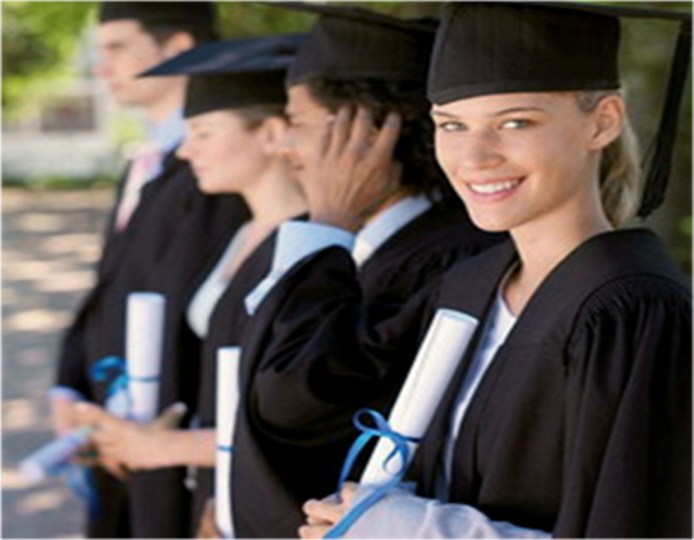 Совет 6. Be epic.  Сейчас эту фразу часто используют, чтобы заканчивать выступления на конференциях. Для меня ее смысл складывается из следующих составляющих.Чем-то отличаться от всех остальных.Быть известным, узнаваемым.Вызывать уважением, заработать авторитет.Быть лучше, хотя бы в чем-то.ЗАКЛЮЧЕНИЕЕсли бы 6 лет назад или, хотя бы, немного позже нашелся человек, который сказал бы мне эти, теперь очевидные, вещи, думаю, я бы строил свое обучение в техникуме и отношения с людьми совсем иначе. Скорее всего, это изменило бы мою жизнь сейчас, да и вообще, я был бы другим человеком.Прошу отнестись ко всему сказанному как к моему личному опыту. Никоим образом не пытаюсь навязывать свое мнение и не считаю его абсолютно правильным, но надеюсь, что кому-нибудь это пригодится и будет интересным.СПИСОК ИСПОЛЬЗУЕМЫХ ИСТОЧНИКОВ Родин, Ю. Современный справочник студента / Ю. Родин. - М.: Рипол Классик, 2018. - 480 c.Рудак, Алексей Книга правильных студентов. 300 страниц позитива / Алексей Рудак. - М.: Феникс, 2018. - 320 c.Собкин, В. С. Студент педагогического вуза. Жизненные и профессиональные перспективы / В.С. Собкин, О.В. Ткаченко. - М.: Центр социологии образования РАО, 2017. - 200 c.Соколинская, Соколинская под под Т.В. ред. Как работать и учиться в вузе. Секреты успеха. Учебно-методическое пособие / Соколинская Соколинская под Т.В. ред. под, др.. - М.: КноРус, 2016. - 214 c.Тебе, первокурсник!. - М.: Архей, 2017. - 544 c.Тихонов, В. А. Теоретические основы научных исследований. Учебное пособие / В.А. Тихонов, В.А. Ворона, Л.В. Митрякова. - М.: Горячая линия - Телеком, 2016. - 322 c.